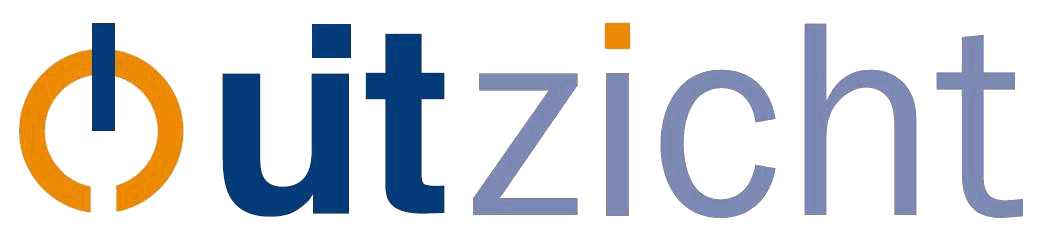 Voortgangsrapportage 2024 / Progress Report 2024 - versie mei 2023Bij voorkeur in het Nederlands rapporteren. Instead you may report in English.Voor 1 maart spontaan toezenden aan het secretariaat van UitZicht, voor zover uw onderzoek is gestart vóór 1 juli 2023. Als uw onderzoek op of na 1 juli 2023 is gestart horen wij graag de startdatum van uw onderzoek van u. U dient dan voor 1 maart 2025 voor het eerst een voortgangsverslag in te sturen.Een voortgangs- of eindverslag moet altijd voor 1 maart worden ingediend. Zelfs als het onderzoek één of twee maanden later eindigt. In dat geval moet een eindverslag (met financiële verantwoording) het volgende jaar voor 1 maart worden ingediend.Het wordt op prijs gesteld als u in publicaties die gerealiseerd zijn door bijdragen van fondsen die deelnemen in UitZicht de volgende tekst opneemt: 
The author was supported by the following foundations: (names) that contributed through UitZicht. The funding organizations had no role in the design or conduct of this research. They provided unrestricted grants. Gegevens onderzoekUitZicht-nummer (jaartal+nummer, bijv: 2022-1): UZ . . . . - . . Titel:Startdatum:(Verwachte) Einddatum:Periode van dit verslag:Soort verslag:  Voortgangsverslag    Eindverslag** Een eindverslag is alleen van toepassing indien de einddatum van het onderzoek voor 1 maart 2024 ligt. Indien het onderzoek na die datum eindigt is sprake van een voortgangsverslag. Bij een Eindverslag dient u ook een financiële afrekening mee te sturen.
In case of a Final Report, please attach your financial report.Gegevens aanvrager(s)Geslacht:  Dhr  MwTitulatuur:  Prof.   PhD  MSc  anders …..Voorletter(s):Achternaam:Naam universiteit/instituut (in NL gevestigd!):Aangestelde onderzoeker(s)Geslacht:  Dhr  MwTitulatuur:  Prof.   PhD  MSc  anders …..Voorletter(s):Achternaam:Verslag (Bij voorkeur in het Nederlands rapporteren. Instead you may report in English.)Geef uw verslag de volgende onderdelen:Achtergrond/doel van het onderzoek (maximaal 3 regels)Resultaten van het onderzoek (eventueel met een figuur)(Voorlopige) conclusies van het onderzoekBij een voortgangsrapportage: Output van het van het afgelopen jaar van het onderzoek (publicaties, voordrachten, richtlijnen, etc.)Bij een eindrapportage: Output vanaf de start van het onderzoek (publicaties, voordrachten, richtlijnen, etc.)Meesturen van publicaties is uiteraard toegestaan en bij enkele fondsen zelfs van harte welkom.Financiën (zowel in voortgangsrapportage als eindrapportage: zie punt e. hieronder)Persoonlijke (niet zozeer wetenschappelijke) opmerkingen - die gebruikt kunnen worden door de fondsen - gericht aan de donateur/patiënt.Bijvoorbeeld over wat indruk op u maakte, waar u mee verder hoopt te gaan, welke resultaten u bereikt heeft, wat de patiënt aan die resultaten heeft, welke conclusies u hieruit kunt trekken voor de toekomst van de patiënt.Onderdelen 1 tot en met 3 van uw verslag zijn bij elkaar MAXIMAAL 500 woorden (Output (4), Financiën (5) en Persoonlijke opmerkingen (6) niet mee gerekend).INDIEN U MEER WOORDEN GEBRUIKT, WORDT UW VERSLAG GERETOURNEERD.
Indien van toepassing besteedt u in het verslag aandacht aan de volgende zaken:Verloopt het onderzoek volgens het originele tijdschema? Indien nee, waarom niet?Verloopt het onderzoek volgens de in de aanvraag beschreven methode? Indien nee, waarom niet?Hyperlink naar uw website waarop informatie over dit onderzoek te vinden is (op te nemen op website UitZicht).Heeft dit onderzoek tot nieuwe subsidieaanvragen geleid?Financiën: Totaal origineel aangevraagde bedrag, welke bedragen zijn door welke fondsen toegezegd, wat zijn de totale kosten van het gehele onderzoek begroot conform de aanvraag, wat zijn de totale kosten werkelijk per rapportagedatum, toelichting indien de begroting en werkelijke kosten afwijken (positief of negatief), zowel op moment van rapportage als per de verwachte einddatum. Bij een eindverslag dient u daarnaast een financiële afrekening mee te sturen.OndertekeningAantal woorden verslag onderdelen 1 tot en met 3 (max. 500): Plaats:								Datum:Handtekening (hoofd-)aanvrager:UitZichtPostbus 2006710 BE  EDE T 0318 - 76 70 10E aanvraag@uitzicht.nlI www.uitzicht.nl